CONTRÔLE DE LA 
QUALITÉ D’UN LOGICIEL 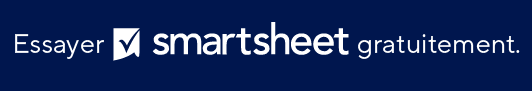 MODÈLE DE PLAN PLAN CONTRÔLE DE LA QUALITÉ D’UN LOGICIELNom du projet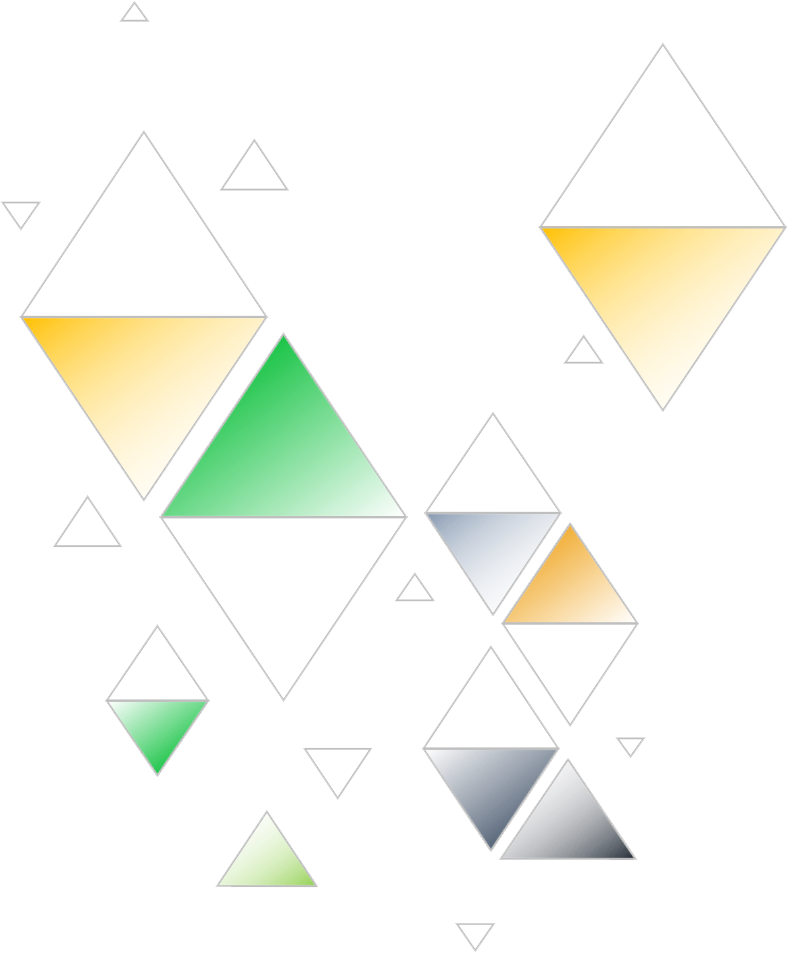 ID de projetVersion 0.0.000/00/0000CONTRÔLE DE DOCUMENTHISTORIQUE DES VERSIONSAPPROBATIONS DU DOCUMENTGUIDE DE MODÈLECOMMENT UTILISER CE MODÈLECe modèle de plan de contrôle de la qualité d’un logiciel vous guide à travers les différentes sections d’un plan de contrôle de la qualité d’un logiciel. Vous pouvez ajouter, supprimer, ou modifier les sections à votre convenance. Ce modèle inclut un exemple de tableaux qui contient des suggestions de contenu pour votre plan. Vous pouvez personnaliser n’importe quelle section de ce modèle, y compris les tableaux, le texte, etc. APERÇU DU PLAN CONTRÔLE DE LA QUALITÉ D’UN LOGICIELFournissez une vue d’ensemble de votre plan de contrôle de la qualité des logiciels pour votre projet, votre produit ou votre service. Vous pouvez inclure ce qui suit : Objectifs du contrôle de la qualité : Il s’agit notamment des spécifications, des caractéristiques, de la durée du cycle, du coût, des ressources, de la réduction des imperfections et des bugs, du degré d’uniformité, de l’efficacité, de la fiabilité, etc.Étapes du contrôle de la qualité : Il s’agit des étapes du processus qui sont liées aux pratiques ou procédures opérationnelles de votre organisation. Responsabilités en matière de contrôle de la qualité : Il s’agit notamment des sponsors, de la gestion et des ressources dont il faut tenir compte au cours du processus de contrôle de la qualité. Normes documentées pour le contrôle de la qualité : Il s’agit notamment des pratiques, procédures et instructions applicables en matière de contrôle de la qualité. Test de contrôle de la qualité : Il s’agit notamment des critères de contrôle de la qualité que vous utiliserez à différents stades. Les critères comprennent les programmes d’inspection, d’audit, etc.Processus de changement du contrôle de la qualité : Il s’agit de la manière dont vous documenterez et communiquerez les changements/améliorations apportées au processus de contrôle de la qualité.ICP du contrôle de la qualité : Ici, vous incluez les détails concernant les indicateurs clés de performance (ICP) que vous utiliserez pour mesurer l’efficacité des objectifs de contrôle de la qualité. NORMES DE QUALITÉOBJECTIFS DE QUALITÉFournissez des détails concernant les objectifs de contrôle de la qualité pour l’ensemble des livrables du projet ou du produit. Soyez aussi précis que possible. Incluez vos critères pour la mesure de la réussite. Vous pouvez utiliser un tableau de mesure de la qualité distinct pour saisir les mesures détaillées de chaque produit livrable.RESPONSABILITÉS ET RÔLES DE QUALITÉSaisissez les rôles et responsabilités dont vous aurez besoin pour le processus de contrôle de la qualité.LIVRABLES ET PROCESSUS SOUMIS À UN EXAMEN DE QUALITÉFournir une liste des résultats du contrôle de la qualité du projet ou du produit. Incluez également une liste des processus que vous mettrez en œuvre pour contrôler la qualité.JALONS DE CONTRÔLE DE LA QUALITÉFournissez des détails sur la façon et le moment de vérifier la qualité.ANNEXES Fournissez toutes les informations supplémentaires liées à votre processus de contrôle de la qualité, y compris les formulaires de processus de contrôle de la qualité, les diagrammes, les politiques, etc. NOM DU FICHIERNOM DU FICHIERIDENTIFIANT DU DOCUMENTPROPRIÉTAIRE DU DOCUMENTDATE D’ÉMISSIONDATE DU DERNIER ENREGISTREMENTVERSIONDATE DE RÉVISIONDESCRIPTION DES MODIFICATIONSAUTEURRÔLENOMSIGNATUREDATESponsor du projetGroupe d’examen des projetsChef de projetsResponsable de l’assurance qualitéResponsable de l’approvisionnement 
(le cas échéant)Responsable des communications 
(s’il y a lieu)Chef de bureau de projet (le cas échéant)Autre (s’il y a lieu)Fournissez des détails sur les normes de contrôle de la qualité du produit ou de l’industrie qui s’appliquent à votre plan de contrôle de la qualité du logiciel. Par exemple, les normes industrielles applicables peuvent inclure les normes de qualité de l’Organisation internationale de normalisation (ISO), etc. Il se peut aussi que votre plan doive tenir compte de certains critères de qualité exigés par votre entreprise ou votre client.MÉTRIQUE/SPÉCIFICATIONMesureOBJECTIFS DU CONTRÔLE DE LA QUALITÉIncluez les spécifications, les caractéristiques, la durée du cycle, le coût, les ressources, la réduction des imperfections et des bugs, le degré d’uniformité, l’efficacité, la fiabilité, etc.ÉTAPES DU CONTRÔLE DE LA QUALITÉIncluez les étapes du processus qui sont liées aux pratiques ou procédures opérationnelles de votre organisation.RESPONSABILITÉS EN MATIÈRE DE CONTRÔLE DE LA QUALITÉIncluez les sponsors, la gestion et des ressources dont il faut tenir compte au cours du processus de contrôle de la qualité.NORMES DOCUMENTÉES POUR LE CONTRÔLE DE LA QUALITÉIncluez les pratiques, les procédures et les instructions applicables en matière de contrôle de la qualité.TEST DE CONTRÔLE DE LA QUALITÉIncluez les critères de contrôle de la qualité que vous utiliserez à différents stades. Les critères comprennent les programmes d’inspection, d’audit, etc.PROCESSUS DE CHANGEMENT DU CONTRÔLE DE LA QUALITÉIncluez la manière dont vous documenterez et communiquerez les changements/améliorations apportées au processus de contrôle de la qualité.ICP DU CONTRÔLE DE LA QUALITÉIncluez les détails concernant les indicateurs clés de performance (ICP) que vous utiliserez pour mesurer l’efficacité des objectifs de contrôle de la qualité.ETC. RÔLESRESPONSABILITÉSRESPONSABLE DE L’ASSURANCE QUALITÉCette personne est responsable du processus global de contrôle de la qualité du projet/produit.CHEF DE PROJETSCette personne est responsable de la programmation et de la gestion des activités de contrôle de la qualité.DÉVELOPPEUR(S)Cette personne est responsable de l’élaboration et de la mise en œuvre des normes de contrôle de la qualité.MEMBRE(S) DE L’ÉQUIPE D’ASSURANCE QUALITÉ Cette personne est responsable de la qualité des différents éléments du projet ou du produit.ETC. LIVRABLE OU PROCESSUS SOUMIS À UN EXAMENDÉTAILS DE L’ÉVALUATION DE LA QUALITÉAnalyse des exigencesPlanification des testsConception des testsExécution des tests et signalement des défautsRetests et tests de régressionTests d’acceptation des utilisateurs (TAU) Tests de lancementEtc. PROCESSUS DE CONTRÔLE DE LA QUALITÉJALONSPROPRIÉTAIREDOCUMENTATIONAnalyse des exigencesDéterminer les dates de préparation des testsChef de projetsTAUEffectuez des tests d’acceptation des utilisateurs (TAU) pendant 1 semaine afin d’assurer la qualité du projet/du produitResponsable de l’assurance qualitéANNEXEÉLÉMENTEMPLACEMENTEXCLUSION DE RESPONSABILITÉTous les articles, modèles ou informations proposés par Smartsheet sur le site web sont fournis à titre de référence uniquement. Bien que nous nous efforcions de maintenir les informations à jour et exactes, nous ne faisons aucune déclaration, ni n’offrons aucune garantie, de quelque nature que ce soit, expresse ou implicite, quant à l’exhaustivité, l’exactitude, la fiabilité, la pertinence ou la disponibilité du site web, ou des informations, articles, modèles ou graphiques liés, contenus sur le site. Toute la confiance que vous accordez à ces informations relève de votre propre responsabilité, à vos propres risques.